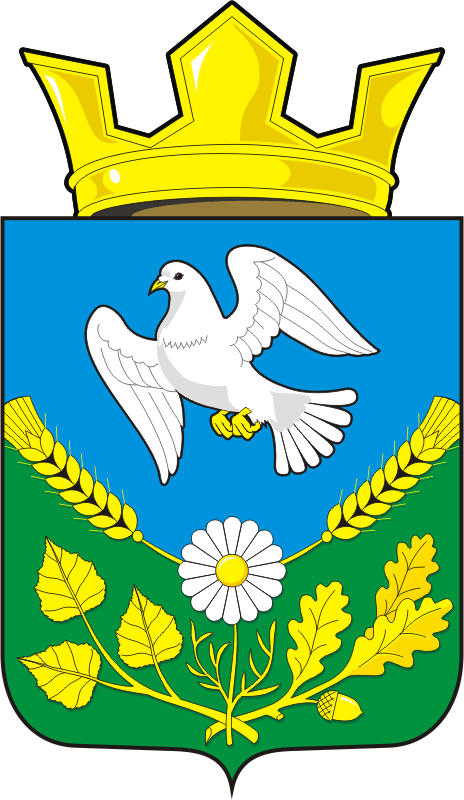 СОВЕТ ДЕПУТАТОВ МУНИЦИПАЛЬНОГО ОБРАЗОВАНИЯ НАДЕЖДИНСКИЙ СЕЛЬСОВЕТ САРАКТАШСКОГО РАЙОНА ОРЕНБУРГСКОЙ ОБЛАСТИТРЕТЬЕГО СОЗЫВАРЕШЕНИЕ  Внеочередного сорок пятого заседания Совета депутатовмуниципального образования Надеждинский сельсоветтретьего созыва№ 128                                                                               от 27 декабря .    О плане работы Совета депутатов муниципальногообразования Надеждинский сельсовет на 2019 год      В соответствии с Федеральным Законом №131 –ФЗ от 06.10.2003 года «Об общих принципах организации местного  самоуправления  в Российской Федерации», Законом Оренбургской области «Об организации местного самоуправления в Оренбургской области», ст.22 Устава  муниципального образования Надеждинский сельсовет Саракташского района Оренбургской областиСовет депутатов Надеждинского сельсовета  Р Е Ш И Л:  1.Утвердить   План  работы  Совета  депутатов  муниципального образования  Надеждинский сельсовет Саракташского района Оренбургской области на 2019 год /согласно приложению/ 2.Решение  вступает  в силу  с момента  его подписания.3.Контроль  за исполнением данного решения возложить на постоянную комиссию по социально-экономическому развитию /Перегудова М.Н./.Глава сельсовета:                                                                       О.А. Тимко Председатель Совета депутатовРазослано: администрации сельсовета, прокурору р-на, постоянным комиссиям.                                                                                   Приложение                                                                                   к решению Совета депутатов                                                                                    №  128 от  27.12.2018 г.                                                                                                                                                       П Л А Нработы  Совета  депутатов  Надеждинского сельсовета, Саракташскогорайона Оренбургской  области на 2019 год                     1.Рассмотреть на заседании Совета депутатов сельсовета:                                                    СОВЕТ   ДЕПУТАТОВНаименование  мероприятийСрокпроведенияОтветственный1.О санитарном состоянии и благоустройстве территории муниципального образования Надеждинский сельсоветАпрельТимко О.А.Глава сельсовета2.Об организации оздоровительного отдыха и занятости детей летом 2019 годаАпрельТимко Н.В.Директор Надеждинской СОШ3.Об исполнении бюджета муниципального образования Надеждинский сельсовет за 1 квартал 2019 годАпрельКосякова Л.Н.Бухгалтер сельсовета4.Проведение мероприятий, посвященных Дню Победы в Великой Отечественной войнеМайТимко О.А.Глава сельсовета1.О правонарушениях и мерах их предупреждения на территории муниципального образования Надеждинский сельсоветиюльТимко О.А.Главасельсовета2.Об исполнении бюджета муниципального образования Надеждинский сельсовет за 2 квартал июльКосякова Л.Н.Бухгалтер сельсовета1.Отчет о работе администрации Надеждинского сельсовета за 2019 годноябрьТимко О.А.Глава сельсовета2.О проекте бюджета муниципального образования Надеждинский сельсовет на 2020 год и плановый период 2021 и 2022 годыноябрьТимко О.А.Глава сельсовета3.О налоге на имущество физических лиц на 2019 годноябрьТимко О.А.Глава сельсовета4.О ставке земельного налога физических лиц на 2019 годноябрьТимко О.А.Глава сельсовета5.О подготовке объектов соцкультбыта к работе в зимних условияхноябрьП. Рассмотреть вопросы на заседаниях постоянных комиссий Совета  депутатов сельсоветаП. Рассмотреть вопросы на заседаниях постоянных комиссий Совета  депутатов сельсоветаП. Рассмотреть вопросы на заседаниях постоянных комиссий Совета  депутатов сельсовета                                              - мандатная  комиссия                                               - мандатная  комиссия                                               - мандатная  комиссия 1.Заслушать отчеты отдельных депутатов о выполнении обязанностей в соответствии с Законом Оренбургской области «О статусе депутатов  представительного органа местного самоуправления в Оренбургской области»Один раз в кварталХакимова С.Я. -председатель комиссии/по согласованию/2.Принимать участие в рассмотрение предложений, заявлений и жалоб граждан, поступивших в Совет депутатов сельсовета По мере поступления заявлений и сообщенийЧлены комиссии3.  Рассмотреть вопросы  нарушения этических норм  депутатами сельсовета, постоянных комиссиях, в быту и общественной жизниВесь периодЧлены комиссии4.Готовить заключения по вопросам, связанным с неприкосновенностью депутатов и другими гарантиями депутатской деятельностиПо мере поступления заявлений и сообщенийХакимова С.Я.председатель комиссии/по согласованию5. О явке и активности депутатов в работе Совета, постоянных комиссияхДва раза в год                                                    - планово-бюджетная комиссия                                                    - планово-бюджетная комиссия                                                    - планово-бюджетная комиссия1.-О плане работы комиссии на 2019 год  -Об исполнении бюджета за ФевральТимко Н.В.председатель комиссии/по согласованию/Косякова Л.Н., бухгалтер сельсовета2.Подготовка к заседанию Совета депутатов вопроса «Об исполнении бюджета муниципального образования Надеждинский сельсовет за 1 квартал .»майТимко Н.В. -председатель комиссии/по согласованию/3.Подготовка вопроса к заседанию Совета депутатов  «Об организации оздоровительного отдыха и занятости детей летом 2018  года»майТимко Н.В. -председатель комиссии/по согласованию/4. Об исполнении доходной части бюджетасентябрьКосякова Л.Н., бухгалтер сельсовета5. О  бюджете на 2020 год  декабрьКосякова Л.Н., бухгалтер сельсовета                                   -по социально-экономическому развитию территории:                                   -по социально-экономическому развитию территории:                                   -по социально-экономическому развитию территории:1. О плане работы комиссии социально-экономического развития на 2019 год-О работе учреждений культуры по организации досуга молодежи майПерегудов М.Н. -председатель комиссии/по согласованию/Никитина И.С.Мисько И.А./культработники/2.Подготовка вопроса «О санитарном состоянии и благоустройстве территории муниципального образования Надеждинский сельсовет»-О состоянии и мерах по улучшению развития физической культуры и спорта в школе.майПерегудов М.Н. -председатель комиссии/по согласованию/Чуркина Н.Н./директор СОШ/3. О прогнозе социально-экономического развития учреждений соцкультбыта на 2019 годдекабрьПерегудов М.Н. -председатель комиссии/по согласованию4.О рассмотрении проектов решений, вносимых на заседания Совета депутатов в 2019 годуежеквартальноПерегудов М.Н. -председатель комиссии/по согласованию              Ш. Контроль за исполнением решений Совета депутатов сельсовета              Ш. Контроль за исполнением решений Совета депутатов сельсовета              Ш. Контроль за исполнением решений Совета депутатов сельсовета                              1У.   Организационно-массовые мероприятия                              1У.   Организационно-массовые мероприятия                              1У.   Организационно-массовые мероприятия1.Участие в мероприятиях, проводимых районным Советом  депутатов по вопросам, относящихся к ведению Совета депутатов МО Надеждинский сельсоветпостоянноДепутаты сельсовета2. Проведение «Дней депутата»1 раз в квартал Депутаты сельсовета/по согласованию/.3.Участие депутатов в проведении собраний граждан по месту жительства постоянноДепутаты сельсовета/по согласованию/4.Прием  избирателей по личным вопросамОдин раз в месяцДепутаты сельсовета/по согласованию/5.Проведение отчетов депутатов перед избирателями в избирательных округах, по месту работыСогласно графикаДепутаты    сельсовета/по согласованию/5.Участие депутатов в мероприятиях, проводимых в избирательных округахпостоянно   Депутаты  сельсовета